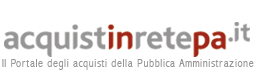 L' Amministrazione titolare del procedimento: AGENZIA DEL DEMANIO - STRUTTURE TERRITORIALI - UFFICI PERIFERICI - AGENZIA DEL DEMANIO - DIREZIONE REGIONALE CAMPANIACodice Fiscale Ente: 06340981007Indirizzo: VIA S.CARLO,26 NAPOLI NAPunto Ordinante: EDOARDO MAGGINIResponsabile Unico del Procedimento: ANGELO CARILLOai sensi dell'art. 67, comma 1, del Codice dei Contratti PubbliciINVITAa presentare un'offerta per i Prodotti/Servizi descritti nell'ambito dei documenti e dei dati predisposti e resi disponibili sul Sistema relativamente alla RdO di seguito dettagliataNumero RDO:1731051Descrizione RDO:CED0098 “Palazzo Uffici Genio Civile”sito in Caserta alla via Cesare Battisti n.10 e 11-Lavori di manutenzione straordinaria finalizzati al ripristino dello stato dei luoghiCriterio di aggiudicazione:Prezzo piu' bassoNumero di Lotti:1Unita' di misura dell'offerta economica:Valori al ribassoAmministrazione titolare del procedimentoAGENZIA DEL DEMANIO - STRUTTURE TERRITORIALI - UFFICI PERIFERICI - AGENZIA DEL DEMANIO - DIREZIONE REGIONALE CAMPANIA06340981007VIA S.CARLO,26 NAPOLI NAPunto OrdinanteEDOARDO MAGGINISoggetto stipulanteNome: EDOARDO MAGGINI
Amministrazione: AGENZIA DEL DEMANIO - STRUTTURE TERRITORIALI - UFFICI PERIFERICI - AGENZIA DEL DEMANIO - DIREZIONE REGIONALE CAMPANIA(RUP) Responsabile Unico del ProcedimentoANGELO CARILLOInizio presentazione offerte:16/10/2017 13:02Termine ultimo presentazione offerte:31/10/2017 12:00Temine ultimo richieste di chiarimenti:26/10/2017 12:00Data Limite stipula contratto (Limite validitàofferta del Fornitore)31/12/2017 12:00Giorni dopo la stipula per Consegna Beni / Decorrenza Servizi:20Bandi / Categorie oggetto della RdO:Lavori di manutenzione - EdiliLotto 1 - DettaglioLotto 1 - DettaglioDenominazione lottoCED0098 “Palazzo Uffici Genio Civile”sito in Caserta alla via Cesare Battisti n.10 e 11-Lavori di manutenzione straordinaria finalizzati al ripristino dello stato dei luoghiCIGZC92044E4DCUPG24E17000970001Dati di consegnaVia san carlo 26Napoli - 80100 (NA)Dati di fatturazioneAliquota IVA di fatturazione: 22%Indirizzo di fatturazione:Via san carlo 26Napoli - 80100 (NA)Termini di pagamento30 GG Data Ricevimento FatturaImporto totale a base d'asta3613,94